Муниципальное бюджетное общеобразовательное учреждение «Кириковская средняя школа»РАБОЧАЯ ПРОГРАММАпо предмету «Литература» для учащихся 10 класса муниципального бюджетного общеобразовательного учреждения «Кириковская средняя школа»Составил:              учитель высшей квалификационной категории Вебер Галина Алексеевна2022-2023 учебный год.Пояснительная записка.     Настоящая рабочая программа по курсу «Литература» для учащихся 10 класса муниципального бюджетного общеобразовательного учреждения «Кириковская средняя школа» разработана на основании учебного плана 10-11 классов муниципального бюджетного общеобразовательного учреждения «Кириковская средняя школа» на 2022-2023 учебный год в режиме работы пятидневной рабочей недели, основной образовательной программы среднего общего образования муниципального бюджетного общеобразовательного учреждения «Кириковская средняя школа» от 31 августа 2020 года, утвержденной приказом по учреждению №188-ОД от 02.09.2020, федерального государственного образовательного стандарта среднего общего образования (Утвержден приказом Министерства образования и науки Российской Федерации от 17 мая 2012 г. № 413 с изменениями и дополнениями), положения о рабочей программе педагога муниципального бюджетного «Кириковская средняя школа» реализующего предметы, курсы и дисциплины общего образования от 30 мая 2019 года. Настоящая программа рассчитана на пятидневную рабочую неделю и написана с учетом требований, Постановления Главного государственного санитарного врача РФ от 28 сентября 2020 г. N 28 "Об утверждении санитарных правил СП 2.4.3648-20 "Санитарно-эпидемиологические требования к организациям воспитания и обучения, отдыха и оздоровления детей и молодежи".Рабочая программа ориентирована на учебник:        Кроме произведений, предложенных авторами Примерной программы, в программу включены произведения литературы первой половины XIX века, включенные в обязательный минимум содержания образования основной школы (согласно ФГОС), а именно:А.С. Пушкин.  Стихотворения: "Погасло дневное светило...", "Свободы сеятель пустынный...", "Подражания Корану" (IX. "И путник усталый на Бога роптал..."), "Элегия" ("Безумных лет угасшее веселье..."), "...Вновь я посетил...", (произведения для обязательного изучения согласно ФГОС),  а также  стихотворения: «Элегия» («Я видел смерть; она в молчанье села…»)*, «Брожу ли я вдоль улиц шумных…»*, «Что в имени тебе моем?»*, поэма "Медный всадник"; М.Ю. Лермонтов. Стихотворения: "Молитва" ("Я, Матерь Божия, ныне с молитвою..."), "Как часто, пестрою толпою окружен...", "Валерик", "Сон" ("В полдневный жар в долине Дагестана..."), "Выхожу один я на дорогу...", (произведения для обязательного изучения согласно ФГОС) , а также «Одиночество»*, «Молитва» («Не обвиняй меня, всесильный…»)*, «Земля и небо»*; Знаком* отмечены произведения, не включенные в  обязательный минимум содержания образования основной школы, но добавленные в программу как вариативная составляющая (согласно ФГОС).Н.В. Гоголь. Повести: «Нос», «Портрет».      Также в программу включен региональный компонент, что отражается в ее содержании и  календарно-тематическом планировании.Для одаренных детей предусмотрены следующие виды заданий:задания, ориентирующие учащихся на установление внутрипредметных  связей между литературными явлениями;задания на сравнение, сопоставление явлений;задания исследовательского характера (например, подбор доказательств к данному умозаключению или формулировка собственных умозаключений на основе собранного материала);творческие задания (написание произведений того или иного жанра, эссе на заданную тему, отзыв на произведение, иллюстрирование художественных текстов и т.п.);проектная деятельность.На изучение данного курса отводится 105 часов в год, 3 часа недельных, что соответствует учебному плану школы.Цели и задачи изучения предмета   на базовом уровне среднего (полного) общего образования направлено на достижение следующих целей: воспитание духовно развитой личности, готовой к самопознанию и самосовершенствованию, способной к созидательной деятельности в современном мире; формирование гуманистического мировоззрения, национального самосознания, гражданской позиции, чувства патриотизма, любви и уважения к литературе и ценностям отечественной культуры; развитие представлений о специфике литературы в ряду других искусств; культуры читательского восприятия художественного текста, понимания авторской позиции, исторической и эстетической обусловленности литературного процесса; образного и аналитического мышления, эстетических и творческих способностей учащихся, читательских интересов, художественного вкуса; устной и письменной речи учащихся;  освоение текстов художественных произведений в единстве содержания и формы, основных историко-литературных сведений и теоретико-литературных понятий; формирование общего представления об историко-литературном процессе;  совершенствование умений анализа и интерпретации литературного произведения как художественного целого в его историко-литературной обусловленности с использованием теоретико-литературных знаний; написания сочинений различных типов; поиска, систематизации и использования необходимой информации, в том числе в сети Интернета. В соответствии с целями преподавания литературы основные задачи курса по данной программе сводятся к следующему:  сформировать представление о художественной литературе как искусстве слова и ее месте в культуре страны и народа;  научить понимать внутренние законы этого вида искусства, отличать художественное произведение от явлений «массовой культуры»;  на основе понимания языка литературы как вида искусства научить анализу художественного произведения как объективной художественной реальности;  освоить теоретические понятия, которые способствуют более глубокому постижению конкретных художественных произведений;   овладеть знаниями и умениями, которые помогут глубокой и доказательной оценке художественных произведений и их выбору для самостоятельного чтения;  сформировать представление о мировой литературе и мировом литературном процессе, показать национальное своеобразие и мировое значение русской литературы;  выявить специфическую особенность литературы как одного из видов памяти человечества, диалектическую взаимосвязь традиции и новаторства, преемственность литературных эпох.  воспитать культуру чтения, формировать потребность в чтении;  использовать изучение литературы для повышения речевой культуры, совершенствования собственной устной и письменной речи. Решение названных задач может способствовать формированию гуманистического мировоззрения, эстетической культуры и творческой реакции на окружающее, окажет реальную помощь учащемуся в осознании окружающего мира.  Планируемые результаты освоения предмета .       Достижение личностных результатов среднего общего образования, отражённых в ФГОС, обеспечивается на уроках литературы средствами, органичными для данного учебного предмета, и в формах, обусловленных его спецификой.   Метапредметные результаты освоения программы представлены тремя группами универсальных учебных действий (УУД): Регулятивные УУД: умение самостоятельно определять цели деятельности на уроках литературы и составлять планы деятельности при выполнении самостоятельной работы на уроке и домашнего задания; самостоятельно осуществлять, контролировать и корректировать деятельность; использовать все возможные ресурсы (учебник, рекомендованную учителем литературу, тематические сайты сети Интернет и другие источники знаний по литературе) для достижения поставленных целей и реализации планов деятельности; выбирать успешные стратегии в различных ситуациях; умение самостоятельно оценивать и принимать решения, определяющие стратегию поведения, с учётом гражданских и нравственных ценностей, в том числе опираясь на опыт нравственно-эстетического освоения произведений художественной литературы, в которых воплощены традиционные ценности русской культуры;  владение навыками познавательной рефлексии как осознания совершаемых действий и мыслительных процессов, их результатов и оснований, границ своего знания и незнания в области изучаемого предмета («Литература»), новых познавательных задач и средств их достижения.Коммуникативные УУД:  умение продуктивно общаться и взаимодействовать в процессе совместной деятельности на уроке литературы и при выполнении групповых и коллективных учебных заданий, творческих, исследовательских проектов в области изучения литературы XIX — начала XXI века, учитывать позиции других участников деятельности, в том числе в процессе интерпретации художественного произведения или оценки литературного явления, историко-литературного факта, эффективно разрешать конфликты;  владение языковыми средствами — умение ясно, логично и точно излагать свою точку зрения, использовать адекватные языковые средства для участия в конкретных видах деятельности на уроках литературы (опрос, беседа, дискуссия, выполнение контрольных и самостоятельных работ, различных заданий), для создания собственных устных и письменных высказываний на нравственно-этические, литературные и литературоведческие темы; Познавательные УУД: владение навыками познавательной, учебно-исследовательской и проектной деятельности в области изучения литературы XIX  века, навыками разрешения проблем; способность и готовность к самостоятельному поиску методов решения практических задач в области изучения литературы XIX века, применению различных методов познания (изучение источников, анализ художественных и научных текстов, компаративный анализ, контекстный анализ и др.);  готовность и способность к самостоятельной информационно-познавательной деятельности, включая умение ориентироваться в различных источниках информации (словари, научные и научно-популярные литературоведческие издания, литературно-критические статьи, публицистические тексты на литературные темы, авторские информационные ресурсы, учебники, учебные пособия по литературе XIX  века, сообщения учителя, сообщения других участников образовательного процесса и др.), критически оценивать и интерпретировать информацию, получаемую из различных источников;  умение использовать средства информационных и коммуникационных технологий  в решении когнитивных, коммуникативных и организационных задач, возникающих в процессе изучения литературы в 10 классе, с соблюдением требований эргономики, техники безопасности, гигиены, ресурсосбережения, правовых и этических норм, норм информационной безопасности;  умение определять назначение и функции различных социальных институтов и институций, в том числе таких, как литературная деятельность, авторское право, научно-исследовательская деятельность по изучению отечественной и мировой литературы, профессиональная деятельность филолога, писателя, журналиста, издательского работника и т. п.Планируемые предметные результаты.Выпускник  научится:  демонстрировать знание произведений русской, родной и мировой литературы, приводя примеры двух или более текстов, затрагивающих общие темы или проблемы;  в устной и письменной форме обобщать и анализировать свой читательский опыт, а именно: обосновывать выбор художественного произведения для анализа, приводя в качестве аргумента как тему (темы) произведения, так и его проблематику (содержащиеся в нём смыслы и подтексты);использовать для раскрытия тезисов своего высказывания указание на фрагменты произведения, носящие проблемный характер и требующие анализа;давать объективное изложение текста: характеризуя произведение, выделять две (или более) основные темы или идеи произведения, показывать их развитие в ходе сюжета, их взаимодействие и взаимовлияние, в итоге раскрывая сложность художественного мира произведения; анализировать жанрово-родовой выбор автора, раскрывать особенности развития и связей элементов художественного мира произведения: места и времени действия, способы изображения действия и его развития, способы введения персонажей и средства раскрытия и/или развития их характеров;определять контекстуальное значение слов и фраз, используемых в художественном произведении (включая переносные и коннотативные значения), оценивать их художественную выразительность с точки зрения новизны, эмоциональной и смысловой наполненности, эстетической значимости; анализировать авторский выбор определённых композиционных решений в произведении, раскрывая, как взаиморасположение и взаимосвязь определённых частей текста способствуют формированию его общей структуры и обусловливают эстетическое воздействие на читателя (например, выбор определённого зачина и концовки произведения, выбор между счастливой и трагической развязкой, открытым и закрытым финалом); анализировать случаи, когда для осмысления точки зрения автора и/ или героев требуется отличать то, что прямо заявлено в тексте, от того, что в нём подразумевается (например, ирония, сатира, сарказм, аллегория, гипербола и т. п.); — осуществлять следующую продуктивную деятельность: давать развёрнутые ответы на вопросы об изучаемом на уроке произведении или создавать небольшие рецензии на самостоятельно прочитанные произведения, демонстрируя целостное восприятие художественного мира произведения, понимание принадлежности произведения к литературному направлению (течению) и культурно-исторической эпохе (периоду); выполнять проектные работы в сфере литературы и искусства, предлагать свои собственные обоснованные интерпретации литературных произведений.     Выпускник  получит возможность научиться:  давать историко-культурный комментарий к тексту произведения (в том числе и с использованием ресурсов музея, специализированной библиотеки, исторических документов и т. п.);  анализировать художественное произведение в сочетании воплощения в нём объективных законов литературного развития и субъективных черт авторской индивидуальности;  анализировать художественное произведение во взаимосвязи литературы с другими областями гуманитарного знания (философией, историей, психологией и др.);  анализировать одну из интерпретаций эпического, драматического или лирического произведения (например, кинофильм или театральную постановку; запись художественного чтения; серию иллюстраций к произведению), оценивая, как интерпретируется исходный текст.Выпускник на базовом уровне получит возможность узнать:  о месте и значении русской литературы в мировой литературе;  о произведениях новейшей отечественной и мировой литературы; о важнейших литературных ресурсах, в том числе в сети Интернет;  об историко-культурном подходе в литературоведении; об историко-литературном процессе XIX  века;  о наиболее ярких или характерных чертах литературных направлений или течений;  имена ведущих писателей, значимые факты их творческой биографии, названия ключевых произведений, имена героев, ставших «вечными образами» или именами нарицательными в общемировой и отечественной культуре; о соотношении и взаимосвязях литературы с историческим периодом, эпохой.Таким образом, в результате освоения курса 10 класса ученики узнают:  основные особенности становления реализма в русской литературе в контексте европейского литературного процесса;  важнейшие черты русского реализма, обусловившие национальное своеобразие русской классики XIX века;  проявившиеся во второй половине XIX века особенности русского романтизма как литературного направления, имена и произведения русских писателей второй половины XIX века, в творчестве которых проявились черты романтизма; основные факты биографии и творчества А.С. Пушкина, М.Ю. Лермонтова, ведущие мотивы лирики каждого автора, произведения (фрагменты), характеризующие мироощущение поэта или важные для него темы творчества;  основные факты биографии и творчества Н.В. Гоголя, содержание повестей «Нос» и «Портрет»;   ключевые факты творческих биографий  Диккенса, Мопассана, их роль в развитии реализма как литературного направления и формировании жанров романа, новеллы, названия ключевых произведений Диккенса, Мопассана, содержание одного из произведений каждого автора;  основные факты биографии и творчества И. С. Тургенева, содержание романа «Отцы и дети»;  важнейшие факты биографии и творчества И. А. Гончарова, связь трёх романов писателя с ключевыми проблемами эпохи, общие сюжетно-композиционные решения, характерные для романов Гончарова, содержание романа «Обломов»; — проблематику пьес А. Н. Островского, социальные и психологические проблемы, поднятые драматургом в пьесах «Банкрот», «Гроза», «Бесприданница», «Лес»; содержание драмы «Гроза»;  основные факты биографии и творчества Ф. И. Тютчева, А. А. Фета, А. К. Толстого, ведущие мотивы лирики каждого автора, произведения (фрагменты), характеризующие мироощущение поэта или важные для него темы творчества;  основные факты творческой биографии Н. А. Некрасова;  основные мотивы лирики Некрасова, особенности его поэтического языка;  содержание поэмы «Кому на Руси жить хорошо?», образы персонажей, их роль в развитии авторской идеи; признаки эпопеи как литературного жанра, черты эпопеи в поэме Н. А. Некрасова «Кому на Руси жить хорошо?»;  важнейшие факты творческой биографии М. Е. Салтыкова-Щедрина, основные идейные предпосылки его литературного творчества, содержание отдельных фрагментов сатиры «История одного города»;  факты биографии Ф. М. Достоевского, названия и общую проблематику его основных произведений, содержание романа «Преступление и наказание», значение отдельных эпизодов романа, их место в повествовании;  основные факты биографии Л. Н. Толстого, особенности важнейших этапов его духовной эволюции и творчества, творческую историю романа «Война и мир», в том числе автобиографическое значение некоторых образов и мотивов романа, основные сюжетные линии произведения, историческую основу событий, изображённых Толстым;  основные факты биографии А. П. Чехова, сюжеты 3—4 рассказов писателя, относящихся к разным периодам творчества, содержание комедии «Вишнёвый сад», систему образов пьесы, специфику жанра комедии «Вишнёвый сад», особенности конфликта;  основные особенности жанров рецензии, отзыва, аннотации, требования к докладу, реферату, сочинению на литературную или литературоведческую тему;получат возможность узнать:  основные особенности творчества Н. С. Лескова, позицию писателя в общественном и литературном движении второй половины XIX века;  основные признаки европейской «новой драмы» рубежа веков, сюжет и главных героев пьесы  Б. Шоу «Пигмалион»;  основные направления русской литературной критики второй половины XIX века;  имена и работы наиболее известных художников — иллюстраторов произведений русских писателей второй половины XIX века;  наиболее интересные, качественные кинематографические интерпретации произведений русской литературной классики XIX века;научатся:  раскрывать идею прочитанного произведения писателя второй половины XIX века, аргументированно излагать авторскую позицию, опираясь на анализ конкретных эпизодов, образов произведения;  создавать устное монологическое высказывание в жанре отзыва о творчестве писателя второй половины XIX века, составлять рассказ (сообщение) о писателе, используя материалы учебника и дополнительные источники;  воспроизводить сжато сюжет романа, рассказа, пьесы, передавать содержание отдельных ключевых эпизодов, сопоставлять фрагменты произведения;  характеризовать героев романа, повести, рассказа, пьесы в общей системе персонажей, используя понятия: главный — второстепенный герой, антитеза, дополнение, сходство—различие и т. п.; раскрывать образы главных и второстепенных, а также эпизодических персонажей, объяснять их роль в развитии действия, определять приёмы создания образа персонажа, в том числе речевую характеристику, создавать словесный портрет героя с использованием цитат из произведения, объяснять значение образов персонажей для раскрытия авторского замысла, создавать комплексную характеристику героя, сравнительную характеристику персонажей, выявлять авторское отношение к персонажу, опираясь на анализ текста;  формулировать историко-культурные, философские, нравственно-этические проблемы, которые нашли отражение в художественном мире произведения;  передавать сжато содержание отдельных эпизодов произведения и раскрывать их сюжетно-композиционное и характерологическое значение;  определять средства изображения внутреннего мира главных героев автором, оценивать чувства героев, мотивы их поведения; — характеризовать основные элементы изображённого мира (пейзаж, интерьер, вещный мир, деталь и т. д.) в контексте авторской идеи;  определять конфликт в драматическом произведении;  определять жанр пьесы (комедия, драма, трагедия), указывая конкретные признаки жанра в произведении; определять основные стадии развития действия и композиционную роль конкретных сцен пьесы;  заучивать наизусть и выразительно читать лирические стихотворения разных жанров А.С. Пушкина, М.Ю.Лермонтова, Ф. И. Тютчева, А. А. Фета, А. К. Толстого, Н. А. Некрасова, фрагменты прозаических произведений И. С. Тургенева, И. А. Гончарова, Л. Н. Толстого, А. П. Чехова, сцены из пьесы А. Н. Островского;  определять эмоционально-образное содержание лирического произведения, давать характеристику лирического героя;  определять средства художественной выразительности и раскрывать их роль в лирическом произведении;  сопоставлять лирические стихотворения одного автора и стихотворения разных поэтов, близкие по теме;  выполнять формальный анализ стихотворений, определяя особенности строфики, ритмической организации, способы рифмовки и другие особенности текста;  выделять сквозные темы, идеи, мотивы, образы в творчестве поэта, сопоставляя прочитанные произведения разных жанров;  раскрывать смысл художественного иносказания в прозе М. Е. Салтыкова-Щедрина (сказках и фрагментах «Истории одного города»), интерпретировать эпизоды, содержащие иронию, гротеск, сарказм;  приводить примеры «диалектики души» и «диалектики характера» в произведениях Л. Н. Толстого, примеры психологизма в прозе И. С. Тургенева, Ф. М. Достоевского;  анализировать авторскую позицию в произведениях, определять средства её воплощения в тексте;  формулировать собственную точку зрения на изображённое писателем явление действительности, аргументируя своё согласие или несогласие с авторской позицией, формулировать и аргументированно защищать свою точку зрения по определённой нравственной или мировоззренческой проблеме, участвовать в дискуссии, соблюдая корректное поведение и правила устного общения; использовать термины, описывающие художественный мир литературного произведения, особенности историко-литературного процесса (в соответствии с содержанием программы 10 класса);  составлять конспект, тезисный план статьи учебника;  создавать сочинение в жанре ответа на проблемный вопрос на литературную или нравственно-философскую тему, затронутую писателем, обращаться к тексту произведения для аргументирования и иллюстрирования собственной позиции;получат возможность научиться:  демонстрировать особенности сказовой манеры Н. С. Лескова на примерах из прочитанных произведений;  использовать дополнительные источники для оценки фактов и исторических лиц, выведенных писателем в литературном произведении;  в устной и письменной форме давать отзыв об иллюстрации к произведению русской литературы второй половины XIX века, фрагменте кинофильма, спектакля, сопоставляя произведение и его интерпретации в других видах искусства; — в устной и письменной форме давать отзыв о кинофильме, спектакле, сопоставляя пьесу и её сценические или кинематографические интерпретации;  писать рецензии на фильм, снятый по мотивам литературного произведения;  составлять конспект, тезисный план литературно-критической статьи;  самостоятельно формулировать позицию критика на основе прочитанного законченного по смыслу фрагмента статьи; — сопоставлять различные суждения литературных критиков о герое произведения, авторской позиции, используя фрагменты литературно-критических статей;  приводить цитаты, тезисы литературных критиков в качестве аргументов в собственных устных и письменных высказываниях на литературную тему.Содержание учебного предмета , курса, дисциплины.Раздел 1. Введение (1 ч.): Введение. Русская литература XIX века в контексте мировой культуры.Раздел 2. Литература первой половины XIX века (8 ч. + 1 ч.)     А.С. Пушкин. Краткий обзор жизни и творчества. Философская лирика поэта. Стихотворения: "Погасло дневное светило...", "Свободы сеятель пустынный...", "Подражания Корану" (IX. "И путник усталый на Бога роптал..."), "Элегия" ("Безумных лет угасшее веселье..."), "...Вновь я посетил..." «Элегия» («Я видел смерть; она в молчанье села…»), «Брожу ли я вдоль улиц шумных…», «Что в имени тебе моем?»  Человек и история в поэме А.С. Пушкина «Медный всадник». Тема «маленького человека».     М.Ю. Лермонтов. Краткий обзор жизни и творчества. Основные темы и мотивы лирики М.Ю. Лермонтова. Философские мотивы лирики М.Ю. Лермонтова. Стихотворения: "Молитва" ("Я, Матерь Божия, ныне с молитвою..."), "Как часто, пестрою толпою окружен...", "Валерик", "Сон" ("В полдневный жар в долине Дагестана..."), "Выхожу один я на дорогу...", «Одиночество», «Молитва» («Не обвиняй меня, всесильный…»), «Земля и небо».    Н.В. Гоголь. Краткий  обзор  жизни и творчества. Обобщающее значение гоголевских образов. Н.В. Гоголь. «Нос».  Повесть «Портрет».  Место повести в сборнике «Петербургские повести». К.р. Контрольная работа по теме «Литература первой половины XIX века». Раздел 3. Литература второй половины XIX века  (68+ 20ч)      Обзор русской литературы второй половины XIX века. Характеристика русской прозы, журналистики и литературной критики второй половины XIX века. АЛЕКСАНДР НИКОЛАЕВИЧ ОСТРОВСКИЙ      Жизнь и творчество драматурга, общенациональное содержание творчества Островского.        Исторические и семейные истоки художественной индивидуальности драматурга. Проблематика и художественное своеобразие пьес Островского.  Роль Островского в создании русского театра.        Драма «Гроза». Творческая история произведения. «Гроза» как русская трагедия. Конфликт и расстановка действующих лиц. Катастрофическое состояние мира и его отражение в характерах героев драмы. Общенациональный масштаб художественного обобщения. Образы грозы и Волги в пьесе. Религиозная основа бытового конфликта в семействе Кабановых. Образ главной героини, народные истоки характера Катерины. Особенности трагической коллизии в пьесе, её социальные и религиозные корни. Н. А. Добролюбов и А. А. Григорьев о «Грозе» Островского.Р.р. Сочинение-рассуждение по драме А.Н. Островского «Гроза».Теория литературы: драма как род литературы. Драматические жанры: комедия, трагедия, драма. Конфликт в драматическом произведении, этапы развития действия. Монолог, диалог, речевая характеристика персонажа. Образ-символ. Авторская позиция в драме и средства её выражения.ИВАН АЛЕКСАНДРОВИЧ ГОНЧАРОВ    Биография писателя. Своеобразие художественного таланта Гончарова.     Цикл очерков «Фрегат „Паллада“». Наблюдения писателя и результат его размышлений о противоположности прагматичного европейского мира и самобытной русской цивилизации.     Роман «Обломов». Образ Ильи Ильича Обломова в контексте художественного мира романа, полнота и сложность его характера. Образ Захара, его роль в романе. Истоки характера героя в эпизоде «Сон Обломова». Андрей Штольц как антипод Обломова. Смысл житейского противостояния и взаимной душевной привязанности героев. Обломов и Ольга Ильинская. Проявление лучших душевных качеств героев в истории их любви. Неизбежность драматического финала любовной истории. Обломов и Агафья Пшеницына. Историко-философский смысл романа. Н. А. Добролюбов и А. В. Дружинин о романе «Обломов». «Обрыв» в оценке русской критики. Р.р. Сочинение по роману И.А. Гончарова «Обломов».    Теория литературы: роман как литературный жанр, реалистический роман, типическое в литературе, искусстве. Система образов произведения, сюжет и композиция, характер в литературе. Антитеза. Интерьер. Художественная деталь. Художественная интерпретация, литературно-критическая интерпретация произведения.ИВАН СЕРГЕЕВИЧ ТУРГЕНЕВ     Становление писателя, формирование его убеждений. Важнейшие особенности мироощущения писателя, его умение прочувствовать красоту преходящих мгновений, «уловить  современность  в её преходящих образах. Сложность общественно-политической позиции Тургенева, его стремление снять противоречия и крайности непримиримых общественных течений 1860—1870-х годов. Разрыв с «Современником».      Роман «Отцы и дети». Творческая история романа, этапы работы Тургенева над произведением о поколении нигилистов, прототипы образа Евгения Базарова. Трагический характер конфликта, в котором «обе стороны до известной степени правы».  Споры Базарова с Павлом Петровичем, сильные и слабые стороны в позициях каждой из конфликтующих сторон. Базаров и Аркадий. Внутренний конфликт в душе Базарова. Испытание героя любовью, его мировоззренческий кризис. Базаров под крышей родительского дома. Второй круг жизненных странствий Базарова. Противоречивые стороны натуры героя, рост его личности, одиночество Базарова среди противников и мнимых единомышленников. Трагическое разрешение центральной коллизии романа. Авторское отношение к герою. «Отцы и дети» в русской критике. Р.р. Сочинение по роману И.С. Тургенева «Отцы и дети». К.р. Контрольная работа по творчеству И.А. Гончарова и И.С. Тургенева.     Теория литературы: роман как литературный жанр, литературный герой и его прототип, творческая история, проблематика литературного произведения, система образов, авторская позиция и средства её выражения в эпическом произведении, трагическое в искусстве.ФЁДОР ИВАНОВИЧ ТЮТЧЕВ      Становление личности поэта. Связь поэзии Тютчева с традициями его древнего рода, с историей и природой Орловщины. Тютчев и поколение любомудров, философские и политические взгляды поэта-дипломата. Философская проблематика и художественное своеобразие поэзии Тютчева. Стихотворения: «Silentium!», «14 декабря 1825 года», «Не то, что мните вы, природа...», «Природа — сфинкс. И тем она верней...», «День и ночь», «О, как убийственно мы любим...», «Есть в осени первоначальной...», «Умом Россию не понять...», «Нам не дано предугадать...», «К. Б.» («Я встретил вас — и всё былое...»). Поэзия Тютчева в контексте русского литературного развития: общественные истоки трагических мотивов тютчевской лирики. Основные темы творчества поэта-философа. Мир природы в поэзии Тютчева. Любовная лирика Тютчева, её биографическое и философское содержание. Трагические противоречия бытия, хаос и космос в лирике Тютчева. Тема России, историософские взгляды поэта. Поэтическое открытие русского космоса в зрелых произведениях Тютчева.      Теория литературы: лирика как род литературы. Философская поэзия. Пейзажная лирика. Мотив в лирике. Лирический герой. Средства художественной изобразительности и выразительности в лирике.АФАНАСИЙ АФАНАСЬЕВИЧ ФЕТ     Биография и творческий путь Фета. «Шёпот, робкое дыханье...», «Сияла ночь. Луной был полон сад. Лежали...», «Это утро, радость эта...»,  «Целый мир от красоты...», «Ещё майская ночь...», «Я тебе ничего не скажу...», «Вечер». Стихи Фета о назначении поэзии. Сознательность выбора поэтом роли защитника «чистого искусства», философские основания житейской и эстетической программы Фета.  Место Фета в русской поэзии второй половины XIX века. Светлый, жизнеутверждающий характер лирики поэта. Основные особенности поэтики Фета, его важнейшие художественные открытия: метафоричность, импрессионистичность, музыкальность, интуитивность, символизм и т. д. Любовная лирика Фета. Природа в поэзии Фета. Преображение житейских впечатлений в поэтический образ. Стихотворения Фета в контексте литературной традиции. Теория литературы: лирическое стихотворение как жанр. Пейзажная лирика, интимная лирика. Мотив в лирике. Лирический герой.  Средства художественной изобразительности и выразительности в лирике. Импрессионизм в искусстве и литературе.АЛЕКСЕЙ КОНСТАНТИНОВИЧ ТОЛСТОЙ        Жизненный и творческий путь А. К. Толстого, зарождение и созревание его страсти к искусству. Нравственная твёрдость писателя, последовательная защита им интересов русской литературы. «То было раннею весной...», «Средь шумного бала, случайно...», «Меня, во мраке и в пыли...», «Край ты мой, родимый край...», «Колокольчики мои...», «Двух станов не боец, но только гость случайный...». Лирика А. К. Толстого: основные мотивы, неповторимое своеобразие поэзии А. К. Толстого, прочно укоренённой в традициях русской классической литературы.       Теория литературы: лирический герой. Средства художественной изобразительности и выразительности в лирике. Баллада как литературный жанр. Историзм в литературе. Стилизация, пародия. Юмор, ирония и сатира как виды комического. Литературная маска.Р.р.  Анализ стихотворения Ф.И. Тютчева, А.А. Фета, А.К. Толстого (по выбору).РК. Основные мотивы лирики  поэтов Тюмени и Тюменской области. Традиции русской поэзии в творчестве  тюменских авторов (на примере лирики Н. Денисова и А. Рахвалова).НИКОЛАЙ СЕМЁНОВИЧ ЛЕСКОВ       Детство и взросление писателя, непростая школа жизни, через которую пришлось пройти Лескову. Вхождение в литературу: первые публикации начинающего писателя, его конфликт с революционно-демократическими кругами, оставивший отпечаток на всей литературной карьере Лескова. Своеобразие общественно-политической позиции Лескова.  «Очарованный странник». Повесть-хроника Лескова, продолжающая тему народной судьбы. Образ Ивана Флягина, богатырство главного героя, его художественная одарённость, стихийность, неподвластная разуму буйная широта проявлений, граничащая с безумием, неумирающие сердечность и совестливость героя. Формирование типа «русского праведника» в прозе Лескова. Художественный мир писателя. Характерные особенности писательской манеры Лескова: анекдотизм, ослабление сюжетности, сказовое начало повествования и другие. Теория литературы: рассказ, очерк, хроникальное повествование. Сказовое начало в литературе.НИКОЛАЙ АЛЕКСЕЕВИЧ НЕКРАСОВ       Народные истоки мироощущения Некрасова, близость поэта к народу, его способность выразить одухотворённую красоту страдания и высокие идеалы народа. Детство и отрочество Некрасова, семья поэта, впечатления детских и юношеских лет, сформировавшие характер Некрасова. Петербургские мытарства. Встреча с В. Г. Белинским. Некрасов — журналист и издатель. Лирика Некрасова. Стихотворения «В дороге», «Тройка», «Вчерашний день, часу в шестом...», «Я не люблю иронии твоей...», «Мы с тобой бестолковые люди...», «Поэт и Гражданин», «Зелёный Шум», «Элегия» («Пускай нам говорит изменчивая мода...»), «Блажен незлобивый поэт...», «О Муза! я у двери гроба...». Основные мотивы лирики поэта. Звучание темы поэтического призвания в стихотворениях Некрасова. Народ в лирике Некрасова. Поэтическое многоголосие: особенности поэтики Некрасова, основанные на его художественной отзывчивости к народной судьбе и народной речи. Своеобразие сатирических стихов Некрасова. Тонкий психологизм и наблюдательность поэта при создании сатирических масок. Своеобразие любовной лирики Некрасова: глубокое постижение женской души, соединение социальных и личных мотивов в стихотворениях о любви.     Поэма-эпопея «Кому на Руси жить хорошо». Творческая история произведения. Жанр и композиция поэмы-эпопеи. Роль фольклорных мотивов в художественном мире произведения. Проблема завершённости-незавершённости. Образ крестьян-правдоискателей в начале поэмы, первоначальные представления странников о счастье. Перелом в направлении поисков «счастливого». Ключевые образы поэмы (Яким Нагой, Ермил Гирин, Матрёна Тимофеевна, Савелий и др.), постепенное рождение в сознании народа образа другого «счастливца», борца за духовные святыни. Работа Некрасова над финальной частью поэмы, вера поэта в пробуждение народных сил, нескорое, но неизбежное утверждение народной Правды. Годы болезни Некрасова, проблематика его последних лирических произведений.   Теория литературы: лирический герой, биографические мотивы в лирике. Жанры лирики (ода, сатира, послание, песня). Поэма. Поэма-эпопея. Фольклорные мотивы в литературе. Проблематика.   Р.р. Сочинение по поэме Н.А. Некрасова  «Кому на Руси жить хорошо?» (по выбору). МИХАИЛ ЕВГРАФОВИЧ САЛТЫКОВ-ЩЕДРИН       Драматическая судьба писателя-сатирика. Общественно-политическая позиция Салтыкова-Щедрина. «История одного города». Необычность жанровой формы произведения, роль фантастических образов. Пародия, гротеск, гиперболизация как способы раскрытия авторского замысла. Обличение тёмных сторон «глуповской истории», понимаемой как история народа, отступившего от христианских заповедей. Творчество Салтыкова-Щедрина как свидетельство духовного взлёта русской словесности в XIX веке: созидательная роль обличительной литературы, опирающейся на прочные нравственные основы национальной культуры. Теория литературы: пародия, гротеск, фантастика как приёмы сатиры. Литературная сказка. Антиутопия (первичное представление).ФЁДОР МИХАЙЛОВИЧ ДОСТОЕВСКИЙ      Биография Достоевского, формирование его личности и жизненной позиции. Семья писателя, первые детские впечатления. Отрочество в Военно-инженерном училище. Начало литературной деятельности. «Бедные люди», причина высокой оценки романа Белинским и Некрасовым. Увлечение идеями социалистов-утопистов. Участие Достоевского в деятельности кружка Петрашевского, арест, гражданская казнь и ссылка писателя. Сибирь и каторга. Формирование нового взгляда писателя на Россию и русский народ. Почвенничество Достоевского, связь его убеждений с христианскими идеями и философскими исканиями эпохи.       Роман «Преступление и наказание». Творческие истоки произведения,  жанровое своеобразие «идеологического» романа. Антигуманный и богоборческий смысл теории Раскольникова, связь болезненных заблуждений героя с трагедиями петербургских трущоб. Идея и натура Раскольникова: глубина психологического анализа душевных терзаний героя. Духовный путь Раскольникова. Роль Сони Мармеладовой и её христианской веры в нравственном возрождении главного героя. «Преступление и наказание» в русской критике. Р.р. Сочинение по роману Ф.М. Достоевского «Преступление и наказание» (по выбору).РК. Достоевский в нашем крае.ЛЕВ НИКОЛАЕВИЧ ТОЛСТОЙ       Родовое гнездо. Традиции дворянского рода, к которому принадлежал писатель. Детство, ранние годы Л. Н. Толстого в семье, обстановка родственного тепла и доброты, сформировавшая душевный склад писателя. Отрочество и юность. Годы учения Толстого в Казанском университете и попытка начать государственную службу, увлечение руссоистскими идеями и самоанализом, отразившееся в дневниках.        Общественная и педагогическая деятельность Л. Н. Толстого. Его работа в Яснополянской школе для крестьянских детей.              Религиозно-этические взгляды Л. Н. Толстого. Важнейшие основы философского учения, с позиции которого писатель разворачивает критику современных ему общественных институтов: церкви, государства, собственности и семьи. Противоречивость и глубина исканий Л. Н. Толстого, несводимых к догматическому «толстовству». Последние годы жизни писателя, его тайный уход из Ясной Поляны и смерть.            Роман-эпопея «Война и мир». Творческая история романа, логика изменения авторского замысла. «Война и мир» как роман-эпопея: жанровое своеобразие произведения, его отличие от классического романа и сходство с героическим эпосом прошлого. Композиция «Войны и мира». Структура романа как цепь ярких жизненных картин, связанных в единое художественное полотно глубокой «мыслью народной». Семейная жизнь и жизнь историческая, изображённые в неразрывном единстве. Война и мир как два универсальных состояния общей жизни людей в художественном мире произведения. Народ и толпа, Наполеон и Кутузов: противопоставление эгоистической личности и общенародного единства, которое ярче всего реализуется в контрастных образах Наполеона и Кутузова. Изображение народного характера войны 1812 года и антивоенный пафос романа. Жизненные искания Андрея Болконского и Пьера Безухова, нравственно-психологический облик героев, их духовный путь, авторское отношение к героям. Художественное значение подробного психологического анализа в прозе Л. Н. Толстого. «Текучесть человека», таящая возможности бесконечного обновления, нравственного совершенствования. Образ Платона Каратаева. Наташа Ростова, причины её особенного влияния на окружающих людей. Эпилог «Войны и мира», его полемический характер. Значение эпилога в художественном мире романа, свидетельствующего о неразрешённости основных конфликтов общенациональной жизни.        К.р. Контрольная работа по теме «Роман Л.Н. Толстого «Война и мир».       Р.р. Сочинение по теме «Духовный путь героев Л.Н. Толстого».      Теория литературы: повесть, рассказ, роман-эпопея, исторический роман. Народность в литературе. Нравственно-философская проблематика. Образ героя, характер в литературе. Система персонажей. Действие в эпическом произведении, сюжет, эпизод. Психологизм в литературе, «диалектика души».АНТОН ПАВЛОВИЧ ЧЕХОВ         Особенности художественного мироощущения Чехова. Истоки чеховского стиля, основанного на недоверии к отвлечённой теории, отмеченного сдержанностью, недоговорённостью, эстетическим совершенством. Труд самовоспитания. Детство и юность Чехова, жизненные правила, привитые ему в семье. Формирование убеждений будущего писателя. Ранний период творчества. Особенность поэтики, специфика приёмов комического изображения жизни в ранних рассказах Чехова.         Творчество второй половины 1880-х годов. «Горе», «Рассказ госпожи NN». Поиск Чеховым «живых душ» в эпоху безвременья. Обращение писателя к народной и детской темам. Путешествие Чехова на остров Сахалин как важный этап в гражданском становлении писателя.         Повести Чехова, созданные в 1890-е годы. Рассказ «Студент». Преодоление главным героем охватившего его духовного смятения, утверждение высокой природы духовных борений человека. «Маленькая трилогия». Рассказы, входящие в трилогию: «Человек в футляре», «Крыжовник», «О любви», как этапы художественного исследования основ современного общества, где люди задыхаются в «футлярном существовании», не находя сил вырваться из него. Рассказ «Ионыч». История постепенного омертвения души доктора Старцева.  Пошлость обыденной жизни и неспособность персонажей противостоять её неумолимому действию. Повесть «Дама с собачкой». Стремление Чехова отыскать в повседневности выход в одухотворённую и осмысленную жизнь.       Художественное своеобразие чеховской драматургии.        Комедия «Вишнёвый сад». Своеобразие конфликта и его разрешение в пьесе. Двойственное освещение действующих лиц, своеобразие авторского взгляда на героев. Представители разных поколений, охваченные общим недовольством жизнью и в равной степени беспомощные перед ней. Лиризм и комическое начало в художественном мире пьесы. Жанровое своеобразие комедии Чехова.     Р.Р. Эссе по теме «Ключевые образы и символы пьесы А.П. Чехова «Вишнёвый сад».     Теория литературы: рассказ. Тема, сюжет, идея. Комедия. Конфликт и его реализация в сюжете пьесы. Система персонажей. Речевая организация произведения. Лиризм. Символические образы.МИРОВОЕ ЗНАЧЕНИЕ РУССКОЙ ЛИТЕРАТУРЫ XIX ВЕКА     Своеобразие русской классики XIX века, ренессансной по своему масштабу, стремящейся к воплощению общенациональных и общечеловеческих идеалов, утверждению христианской духовности. Теория литературы: тематика, проблематика, пафос. Историко-литературный процесс.К.Р. Итоговая контрольная работа по произведениям русской литературы II половины XIX века.Раздел 4. Зарубежная литература (4 ч.).  Обзор зарубежной литературы второй половины XIX века.       Чарльз Диккенс. Краткая характеристика жизни и творчества писателя. Гуманистический пафос прозы Диккенса. «Рождественская песнь в прозе». Рождественские повести Диккенса. Религиозно-философская основа произведений, утверждающих способность человека к нравственному возрождению. Роман «Домби и сын». Мастерство писателя, соединившего психологизм и социальную проблематику, жёсткую критику буржуазного общества и горячую веру в человека.      Ги де Мопассан. Основные этапы творческой биографии писателя, роль Мопассана в развитии жанра новеллы, социально-психологическая коллизия в новелле «Ожерелье».       Джордж Бернард Шоу. Обзор творчества писателя. Пьеса «Пигмалион», в которой древний миф об ожившей статуе получает парадоксальное истолкование и становится ироническим вызовом современному буржуазному обществу.               Теория литературы: драма как род литературы. Художественный мир драматического произведения. Реализм как литературное направление.Формы организации  и основные виды учебной деятельности.     Учебный процесс в соответствии с целями и планируемыми результатами строится на системно – деятельностной основе.        Основными методами и технологиями обучения являются: объяснительно – иллюстративный (демонстрации таблиц, схем, иллюстрации картин, просмотр и работа с учебными презентациями), позволяющие активизировать ребят с наглядно-образным мышлением; метод проблемного изложения, который способствует развитию самостоятельности мышления, исследовательских умений, творческих способностей учащихся; частично – поисковый, исследовательский, информационно – коммуникативный, здоровьесберегающий.      Форма организации образовательного процесса: классно-урочная система.     Основными формами организации учебно-познавательной деятельности учащихся на уроке являются учебный диалог, индивидуальная, парная и групповая работа. Программа предусматривает организацию уроков изучения нового материала, эвристическая беседа; практические занятия (уроки обычно посвящены отработке умений и навыков);  уроки проверки и оценки знаний (контрольные диктанты, изложения, сочинения, тесты т.п.); комбинированные уроки.       Технологии, используемые в обучении: технологии развивающего обучения, обучение в сотрудничестве, проблемного обучения, развития исследовательских навыков, информационно-коммуникационные, здоровьесбережения и т. д.Календарно-тематическое планирование с указанием часов на изучение темы.10 класс. Необходимо 5 часов в расписание до 26.05.20225. Список литературы , используемый при составлении рабочей программы.1. Нелькин А.Г., Фураева Л.Д. Рабочие тетради по литературе и развитию речи для 10 класса. – С-Пб., 2018. 2. Миронова Н. А. Тесты по литературе 10 класс: к учебнику-хрестоматии Ю. В. Лебедева «Русская литература 10 класс». – М.: Экзамен,2017  3. Беляева Н. В. И др. Литература 10 класс: Методические советы /под ред. Коровина В.И. – М.: Просвещение, 2015 4. Золотарева И.В., Михайлова Т.И. Поурочные разработки по русской литературе. Первая половина 19 века. 10 класс. – М.: Вако, 2015 5. Золотарева И.В., Михайлова Т.И. Поурочные разработки по русской литературе. Вторая половина 19 века. 10 класс. – М.: Вако, 2015 6 . Лебедев Ю. В., Кузнецова М. Б. Литература 10 класс: Методические советы. – М.: Просвещение, 2016. 5. Самое полное издание типовых вариантов реальных заданий ЕГЭ: 2017: Литература. – Москва: АСТ «Астрель», 2019. – (ФИПИ)  СОГЛАСОВАНО: заместитель директора по учебно-воспитательной работе Сластихина Н.П. ______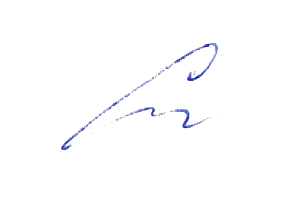 «31» августа 2022 г.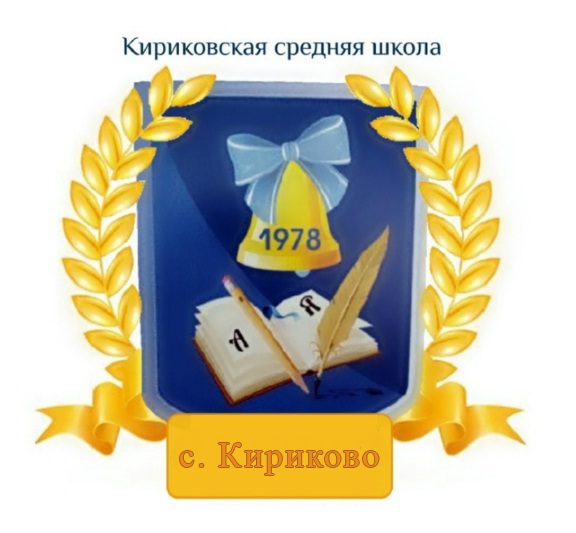 УТВЕРЖДАЮ:Директор муниципального бюджетного общеобразовательного учреждения «Кириковская средняя школа»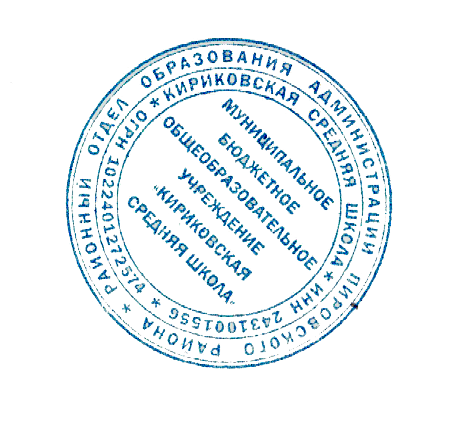 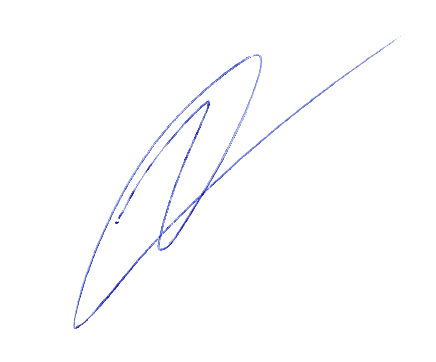  Ивченко О.В. ________«31» августа 2022 г.Автор/Авторский коллективНазвание учебникаКлассИздатель учебникаНормативный документВ.И.Коровин, Н.Л. Вершинина, Л.А.Капитонова и дрЛитература. 10 класс. Учебник для общеобразоват. организаций. Базовый и профильный уровень. В 2 ч.10М: Просвещение, 2022.  ) приказ  Министерства просвещения
Российской Федерации
от 20 мая 2020 г. N 254Федеральный перечень учебников, допущенных к использованию при реализации имеющих государственную аккредитацию образовательных программ начального общего, основного общего, среднего общего образования организациями, осуществляющими образовательную деятельностьЛичностные результаты СОО по ФГОСРезультаты изучения предмета «Литература» на ступени СООРоссийская гражданская идентичность, патриотизм, уважение к своему народу, чувства ответственности перед Родиной, гордости за свой край, свою Родину, прошлое и настоящее многонационального народа России, уважение государственных символов (герб, флаг, гимн).Сформированное уважение к русской классической литературе, осознание ценности художественного наследия русских писателей XIX века как неотъемлемая часть формирования российской гражданской идентичности, патриотизма, уважения к своему народу, чувства ответственности перед Родиной, гордости за свой край, свою Родину. Осознание ценности художественного наследия писателей народов России, понимание плодотворного характера взаимодействия национальных культур народов, проживающих на территории России, способность привести примеры взаимообогащающего культурного обмена в области художественной словесности XIX века.Гражданская позиция активного и ответственного члена российского общества, осознающего свои конституционные права и обязанности, уважающего закон и правопорядок, обладающего чувством собственного достоинства, осознанно принимающего традиционные национальные и общечеловеческие гуманистические и демократические ценности.Сформированность представлений о традиционных национальных и общечеловеческих гуманистических и демократических ценностях, воплощённых в лучших произведениях отечественной литературы XIX века.Готовность к служению Отечеству, его защите.Осознание долга перед Родиной, готовности к служению Отечеству, его защите как одной из высших ценностей, последовательно утверждавшихся в национальной культуре России, в том числе в произведениях словесности, способность привести примеры художественных произведений, воспевающих людей долга, защитников Отечества. Способность демонстрировать знание историко-литературных фактов, раскрывающих патриотическую позицию писателей XIX века.Сформированность мировоззрения, соответствующего современному уровню развития науки и общественной практики, основанного на диалоге культур, а также различных форм общественного сознания, осознание своего места в поликультурном мире.Владение научными основами предмета «Литература», в том числе историко-литературными и теоретико-литературными знаниями об основных явлениях литературного процесса второй половины XIX  века в контексте исторических событий в России (в объёме учебной программы курса). Способность интерпретировать отдельные явления художественной словесности второй половины XIX  века в соответствии с современными научными представлениями о литературе как виде искусства и о русской литературе как национально-культурном феномене (в объёме учебной программы курса).Сформированность основ саморазвития и самовоспитания в соответствии с общечеловеческими ценностями и идеалами гражданского общества; готовность и способность к самостоятельной, творческой и ответственной деятельности.Способность оценивать явления художественного творчества XIX  века, интерпретировать проблематику литературных произведений этого периода с опорой на сформированную систему нравственных приоритетов, формулировать суждения этического и философского характера при освоении изучаемых литературных произведений, воплощать собственную нравственно-эстетическую позицию в форме устных и письменных высказываний разных жанров, а также различных творческих формах (артистических, литературно-творческих, социокультурных и т. д.).Толерантное сознание и поведение в поликультурном мире, готовность и способность вести диалог с другими людьми, достигать в нём взаимопонимания, находить общие цели и сотрудничать для их достижения. Навыки сотрудничества со сверстниками, детьми младшего возраста, взрослыми в образовательной, общественно полезной, учебно-исследовательской, проектной и других видах деятельности.Наличие опыта участия в групповых формах учебной деятельности, дискуссиях, учебных диалогах и коллективных учебных проектах по литературе в соответствии с содержанием образования на ступени СОО.Нравственное сознание и поведение на основе усвоения общечеловеческих ценностей.Способность осознавать и характеризовать нравственные ценности, воплощённые в произведениях русской литературы XIX века, соотносить их с собственной жизненной позицией.Готовность и способность к образованию, в том числе самообразованию, на протяжении всей жизни; сознательное отношение к непрерывному образованию как условию успешной профессиональной и общественной деятельности.Успешное освоение учебной программы по литературе, достижение удовлетворительного уровня предметных результатов обучения  в соответствии с требованиями ФГОС и Примерной образовательной программы, отсутствие академической задолженности по предмету к этапу итоговой аттестации.Эстетическое отношение к миру, включая эстетику быта, научного и технического творчества, спорта, общественных отношений.Способность к эстетическому восприятию и оценке литературных произведений, изученных в 10 классе, а также прочитанных самостоятельно.Принятие и реализация ценностей здорового и безопасного образа жизни, потребности в физическом самосовершенствовании, занятиях спортивно-оздоровительной деятельностью, неприятие вредных привычек: курения, употребления алкоголя, наркотиков. Бережное, ответственное и компетентное отношение к физическому и психологическому здоровью, как собственному, так и других людей, умение оказывать первую помощь.Сформированное представление о культуре поведения и соблюдении норм человеческого общежития; принятие и реализация ценностей здорового и безопасного образа жизни как на уроках, так и во внеурочное время.Осознанный выбор будущей профессии и возможностей реализации собственных жизненных планов; отношение к профессиональной деятельности как возможности участия в решении личных, общественных, государственных, общенациональных проблем.Сформированное представление о профессиональной деятельности писателя, литературного критика, учёного -литературоведа, понимание их роли в общественной жизни (в историческом контексте и на современном этапе).Сформированность экологического мышления, понимания влияния социально-экономических процессов на состояние природной и социальной среды; приобретение опыта эколого-направленной деятельности.Умение выявлять экологическую проблематику в изучаемых и прочитанных самостоятельно литературных произведениях, осознание её места в комплексе нравственно-философских проблем, освещаемых отечественной словесностью XIX века.Ответственное отношение к созданию семьи на основе осознанного принятия ценностей семейной жизни.Способность формулировать собственное представление о ценностях семейной жизни на основе прочитанных литературных произведений, приводить образы, эпизоды в качестве аргументов при изложении собственного отношения к проблемам создания и существования семьи.№п/пНазвание раздела (блока)Кол-во часов на изучение раздела (блока)№п/пНазвание раздела (блока)1                                                                                                  Введение12.Литература первой половины XIX века93.Литература второй половины XIX века  88 4.Зарубежная литература  XIX века  45  Резервные уроки.3ИТОГО105№ п/пНаименование темыОтводимое количество часовДата проведения1         Введение. «Прекрасное начало…». ( К истории русской литературы 19 века.)102,092А.С.Пушкин. Краткий обзор жизни и творчества.16,093     Философская лирика поэта. Стихотворения: "Погасло дневное светило...", "Свободы сеятель пустынный...", "Подражания Корану" (IX. "И путник усталый на Бога роптал..."), "Элегия" ("Безумных лет угасшее веселье..."), "...Вновь я посетил..." «Элегия» («Я видел смерть; она в молчанье села…»), «Брожу ли я вдоль улиц шумных…», «Что в имени тебе моем?» 17,094 Человек и история в поэме А.С. Пушкина «Медный всадник». Тема «маленького человека». 19,095Анализ стихотворения А.С.Пушкина113,096М.Ю. Лермонтов Мотивы одиночества, неразделённой любви, невостребованности поэтического дара в поэзии М.Ю. Лермонтова114,097Особенности богоборческой темы в поэме «Демон» М.Ю.Лермонтова.116,098Сочинение «Образ мятежной души в лирике М.Ю.Лермонтова»120,099Н.В.Гоголь « Ах, Невский…Всемогущий Невский»(Н.В.Гоголь «Петербургские повести»).121,0910Сравнительная характеристика Пискарева и Пирогова (по повести Н.В.Гоголя  «Невский проспект»).123,0911Чин или Человек (по повести Н.В.Гоголя  «Нос»).1 27,0912Сочинение по творчеству Н.В.Гоголя(Тему выбирает обуч-ся)128,0913 Особенности литературы и журналистики  второй половины 19 века.130,0914А.Н.Островский «Колумб Замоскворечья» (слово об  А.Н.Островском).14,1015Нравственные проблемы в комедии А.Н. Островского «Свои люди – сочтёмся!»15,1016Идейно-художественное своеобразие  драмы Н.А. Островского «Гроза».17,1017Город  Калинов и его обитатели111,1018Быт и нравы «темного царства». Молодое поколение в драме  «Гроза»112,1019Сила и слабость характера Катерины114,1020Роль второстепенных и внесценических персонажей в «Грозе»118,1021 Драма «Гроза» в русской критике119,1022Тестовые задания  по творчеству  А..Н.Островского121,1023Сочинение: «Образ Катерины»( по пьесе «Гроза»)1 25,1024И.А.Гончаров.Судьба и личность. Идейно-художественное своеобразие романа «Обломов».126,1025Образ ОбломоваПонятие «обломовщина».128,1026Обломов и   Штольц (сравнительная характеристика).18,11 27Женские образы в романе.19,1128Сочинение по роману «Обломов». Художественное мастерство романа111,1129Тестовые задания по роману И.А.Гончарова.        115,1130Творчество И.С.Тургенева. Яркость и многообразие народных типов в рассказах цикла «Записки охотника»116,1131Творческая история и своеобразие романа «Отцы и дети». Общественная атмосфера и её отражение в романе.118,1132Взаимоотношения Базарова с Кирсановыми.122,1133Базаров и Одинцова.123,1134 Базаров и его родители.125,1135Нигилизм и его последствия.  129,1136Базаров перед лицом смерти. Философские итоги романа, смысл его названия130,1137Сочинение «Смысл названия и основной конфликт романа «Отцы и дети»12,1238Гимн вечной жизни«Стихи в прозе» И.С.Тургенева16,1239Н.Г.ЧернышевскийЗлободневное и вечное в романе «Что делать»17,1240Роман «Что делать?»Идейный мир романа.«Новые люди» в романе19,1241Роман «Что делать?».Искания «новой женщины»113,1242Н.А.НекрасовН.А.Некрасов-поэт «мести и печали»114,1243Основные темы и идеи лирики Некрасова.  Тестирование.116,1244Жанр,  композиция, фольклорные мотивы в поэме «Кому на Руси жить хорошо»120,1245Душа народа русского…121,1246Народ в споре о счастье123,1247Идейный смысл рассказов о грешниках127,1248Образ Гриши Добросклонова и его идейно-композиционное звучание128,1249Сочинение-рассуждение по поэме «Кому на Руси жить хорошо»110,0150Ф.И.Тютчева Основные темы и идеи лирики. Лирика природы.111,0151Философская лирика Ф.И.Тютчева.113,0152Любовная лирика Ф.И.Тютчева.117,0153А.А.Фет«Стихи пленительные Фета» (А.Жемчужников)118,0154Русская природа в лирике А.А.Фета120,0155Философские мотивы поэзии А.А.Фета124,0156Тема любви и образ возлюбленной в лирике А.А.Фета125,0157Сопоставительный анализ лирики Тютчева и Фета.Тестирование127,0158Н.С.ЛесковХудожественный мир произведений  Н.С.Лескова131,0159Одиссея Ивана Флягина в повести Н.С.Лескова «Очарованный странник»11,0260Автор и рассказчик в повести «Очарованный странник» 13,0261Загадка женской души в повести Н.С.Лескова «Леди Макбет Мценского уезда»17,0262Итоговый урок по творчеству Н.С.Лескова. Тестирование.18,0263М.Е.Салтыков-Щедрин«Я писатель, в этом мое призвание».Художественный мир М.Е.Салтыкова-Щедрина.110,0264«Сказки для детей изрядного возраста» как вершинный жанр в творчестве С-Щедрина. Народ и самодержавие в сказках.114,0265Народ и господствующие классы в сказках С-Щедрина115,0266Развенчание обывательской психологии, рабского начала в человеке в сказке «Премудрый пискарь».117,0267 Историческая основа сюжета и проблематики «Истории одного города121,0268Тестирование. Итоговый урок по творчеству М.Е.Салтыкова-Щедрина.122,0269А.К.ТолстойЖанрово-тематическое богатство творчества А.К.Толстого128,0270Тема России в лирике А.К.Толстого11,0371Красота природы и природа красоты в лирике А.К.Толстого13,0372Образ поэта и тема вдохновения в лирике А.К.Толстого17,0373Тестирование  по творчеству А.К.Толстого110,0374Л.Н.ТолстойПо страницам великой жизни. Л.Н.Толстой – человек, мыслитель, писатель.114,0375«Правда» войны в « Севастопольских рассказах» Л.Н.Толстого.115,0376 «Я старался писать историю народа». (Жанрово-тематическое своеобразие романа-эпопеи «Война и мир»)117,0377«Вечер Анны Павловны был пущен…»(«Высший свет» в романе «Война и мир)121,0378Именины у Ростовых. Лысые Горы.122,0379Изображение войны 1805-1807гг.  в романе. .Шенграбенское и Аустерлицкое сражения124,0380Поиск плодотворной общественной деятельности П.Безухова и А.Болконского.14,0481Быт поместного дворянства и своеобразие внутренней жизни героев.15,0482Война – «противное человеческому разуму и всей человеческой природе событие». Отечественная  война 1812 г Философия войны в романе17,0483Изображение войны 1812 г.111,0484«Нет величия там,  где нет простоты, добра и правды».(Образы Кутузова и Наполеона)112,0485«Мысль народная» в романе.114,0486В чем секрет обаяния Наташи Ростовой?118,0487«Мысль семейная» в романе119,0488Сочинение по роману Л.Н.Толстого «Война и мир».121,0489Ф.М.ДостоевскийХудожественный мир Ф.М.Достоевского125,0490История создания  социально-психологического романа «Преступление и наказание». Образ Петербурга и средства воссоздания его в романе126,0491Мир «униженных и оскорбленных» и бунт личности против жестоких законов социума.128,0492Теория  Раскольникова о праве сильной личности и идейные «двойники» героя.12,0593Семья Мармеладовых. «Правда»  Сони Мармеладовой.13,0594Возрождение души Раскольникова15,0595Сочинение «Бунт и покаяние Родиона Раскольникова» (по роману «Преступление и наказание»)110,0596 -97Промежуточная аттестация в форме сочинения.212,0516,0598А.П.ЧеховТайна личности . Тема гибели  человеческой души в рассказах «Ионыч», «Палата №6»117,0599Образы «футлярных» людей в чеховских рассказах119,05100Новаторство Чехова-драматурга. История создания, особенности сюжета и конфликта пьесы «Вишнёвый сад». 123,05101Система образов.  Тема прошлого, настоящего и  будущего России  в пьесе «Вишнёвый сад».124,05102103Основной конфликт  пьесы «Вишневый сад».Герои пьесы «Вишневый сад»11 104Классное сочинение по пьесе «Вишневый сад»2105 Итоговый урок. Список литературы на лето. 1